L E S P A S S E R E L L E S D A N S L E S A P	Pas de passerelles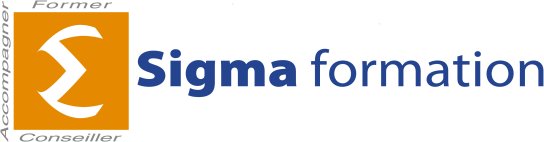 PUBLIC : Personnels travaillant en établissement ou à domicileO B J E C T I F S	Comprendre les spécificités de la Sclérose en plaques pour adapter les interventions en fonction du degré de dépendanceV A L I D A T I O N	Attestation de formationD U R É E D E L A I	1 à 2 joursP R E R E Q U I S	Sans prérequisM O D A L I T E P E D A G O G I Q U E	Alternance théorie et mise en situation pratique sur plateau technique habilité par la DireccteE Q U I P E P E D A G O G I Q U E	Les formateurs disposent d’une expérience pédagogique et métier significative permettant de garantir la qualité de la formation.C O N T E N URecueillir	les	représentations	sociales	de	la personne atteinte de Sclérose en plaquesConnaître la maladieLes conséquences de la maladieLa vie quotidienne avec une personne atteinte de Sclérose en PlaquesMaintien de l’autonomieRelation/communication avec la personne atteinteRôle	de	l’assistant(e)	de	vie	dans l’accompagnement de la personneSe situer dans une équipe d’intervention et parrapport à la familleSensibilisation à la lutte contre la maltraitanceOrganiser une première interventionSynthèse des acquisL I E U	Adresse :29 rue Jacques Hébert 13 010 MarseilleTél : 04 91 29 63 88Mail : sylvie.hezari@sigma-formation.fr Accessibilité consulterwww.sigma-formation.fr